Królewskie Miasta Węgier-Zakole DunajuKoszyce- Esztergom –Wyszehrad -Szentendre21 .10 .2023  zbiórka uczestników wycieczki na parkingu Rybi Plac 5.00 /przy Muzeum/Wyjazd na Węgry, po drodze zwiedzanie Koszyc – spacer po unikalnej  starówce miejskiej. Przejazd do Szentedre nazywanego światową  perłą małych miasteczek lub też śródziemnomorską stolicą Węgier. Spacer po unikalnej starówce zwanej domem Artystów                 i Artystek. Obiadokolacja   z degustacją win. Nocleg.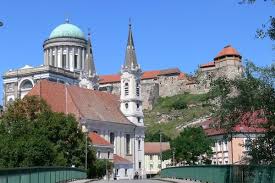 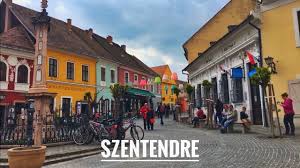 22.10.2023 śniadanie - Przejazd do Wyszehradu – dawnej stolicy królów Węgier  zwiedzanie wzgórza zamkowego, przejazd do Esztergomu nazwa miasta wywodzi się z języka słowiańskiego i oznacza posterunek wojskowy. Jest to jedno z najstarszych miast na Węgrzech.  W tym miejscu odbył się chrzest  i koronacja św. Stefana, a także narodziny św. Kingi – zwiedzanie Bazyliki NMP i Św. Wojciecha – powrót do kraju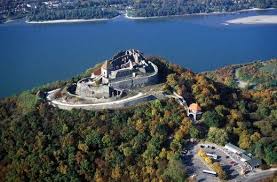 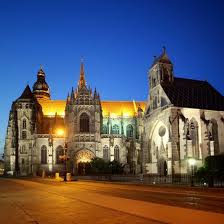 Cena 560 zł/uczestnik.Cena obejmuje: przejazd komfortowym autokarem (WC, klimatyzacja, bar, video), 1 x nocleg – hotel*** w pokojach  2-3-os. z pełnym węzłem  sanitarnym, wyżywienie HB/śniadanie - obiadokolacja, degustacja wina  ubezpieczenie NNW KL. Wstępy - Bazylika w Esztergomie Katedra NMP                  i Św. Wojciecha, Zamek Wyszehrad \. Opieka pilota – przewodnika.Zaprasza Liberty